Resultado da Tomada de"O Instituto delucrativos, classificado comoTomada de com a finalidade de adquirir bens, insumos oueIGH, entidade de direito privado e sem finsSocial, vem tornar o Resultado dapara o HMI -Hospital Estadual Materno-Infantil Dr. Jurandir do Nascimento, comPerimetral, s/n, Qd. 37, Lt. 14, sala 01, Setor Coimbra,Objeto: RoupariaAv.CEP: 74.530-020.Tipo de Compra:via Bionexo/E-mail19 de Fevereiro de 2021"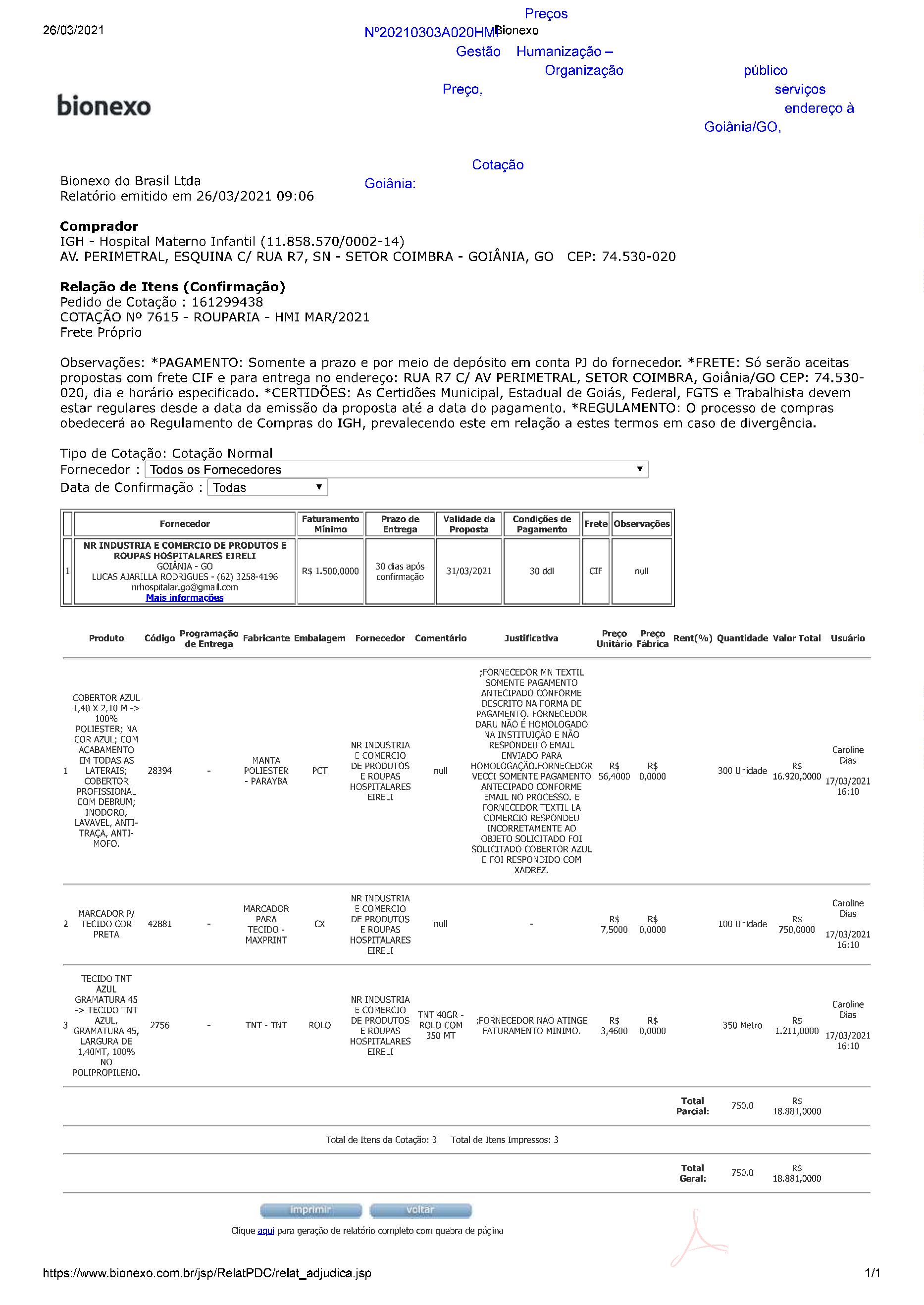 